Agenda 
Campus Bicycle Advisory CommitteeColorado State UniversityThursday, March 12, 2020 
11:30 – 1:00 pm 
Lory Student Center, Room 308Call to order (Sylvia)Introductions/Roundtable – 10 minName/Affiliation/News to share?Construction updates – 15 mins: David HansenEarth Week schedule/planning – 15 mins: Erika/Aaron FodgeCBAC representation on City’s BAC – 5 mins: SylviaSchedule infrastructure walk for future meeting – 10 mins: Aaron FodgeContinue to write /approve bike letter to President McConnell – 15 mins: SylviaSet agenda for next meeting/Adjourn – 5 minFebruary 2020 CSU PD stats:1 CSU BEEP Ticket45 Bike registrations sold (26 sold by PD and 19 sold by The Spoke) 7 bicycle lock cut services provided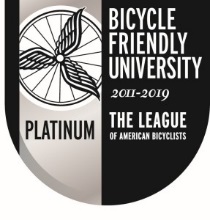 